ПОСТАНОВЛЕНИЕ«  25 » 11 2021 г. № 489   а.  ХакуринохабльО внесении изменений в постановление главы администрации МО «Шовгеновский район» № 380 от 26 июня 2014 года «О случаях банковского сопровождения контрактов»»	В соответствии с  Постановлением Правительства РФ от 20 сентября 2014 г. N 963 "Об осуществлении банковского сопровождения контрактов" глава администрации    постановил:1. В п. 1. постановления главы администрации МО «Шовгеновский район» № 380 от 26 июня 2014 года «О случаях банковского сопровождения контрактов» вместо слов «сто миллионов рублей и более» текст изложить в следующей редакции: «двести миллионов рублей и более».	2. Отделу муниципального заказа разместить настоящее постановление в единой информационной системе в сфере закупок.	3. Контроль за исполнением настоящего постановления возложить на начальника отдела муниципального заказа администрации МО «Шовгеновский район» Меретукова Н. П.4. Постановление вступает в силу с момента его подписания.Глава администрацииМО «Шовгеновский район»                                                                         Р. Р. АутлевРЕСПУБЛИКА АДЫГЕЯАдминистрациямуниципального образования«Шовгеновский район»385440, а. Хакуринохабль,ул. Шовгенова, 9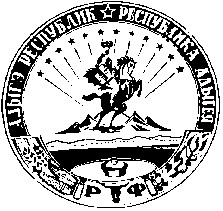 АДЫГЭ РЕСПУБЛИКМуниципальнэ образованиеу«Шэуджэн район»иадминистрацие385440, къ. Хьакурынэхьабл,ур. Шэуджэным ыцI, 9